Конспект занятия по Фэмп на тему: «Геометрические фигуры» в старшей группе (5-6 лет)Цель: закрепление и расширение знаний о геометрических фигурах.Задачи:Образовательные: Упражнять детей в узнавании и назывании  геометрических фигур, закрепить знания цвета и формы, закрепить умение детей разбивать группы предметов по цвету, форме.Развивающие: Развивать мышление, память, внимание, речь, находить сходства и различия.Воспитательные: Воспитывать желание узнавать новое, доставить детям радость и удовольствие от игр развивающей направленности. Ход НОДОрганизационный моментВоспитатель:Собрались ребята в круг,Я твой друг и ты мой друг.Крепко за руку возьмемсяИ друг другу улыбнемся.Воспитатель:- Вы знаете, мне сегодня немного грустно, а знаете почему? Я собралась в гости в чудесную сказочную страну. В этой стране всех ожидают интересные задания, но одной мне с ними не справиться.Ребята,  а не согласились бы вы отправиться в путешествие вместе со мной? Спасибо! Я очень рада, что вы согласились помочь. А как же нам попасть  в эту страну, ведь она далеко и пешком не дойти? Раз страна сказочная, то и транспорт мы выберем сказочный – ковер самолет. Воспитатель:- Ребята, давайте пройдем к столам там лежат наши ковры самолеты. Посмотрите, ковры то прохудились, в них дырки, что же нам делать? (Дети предлагают способы выхода из ситуации).Воспитатель:- Правильно, давайте пришьем заплатки. Посмотрите, какие разные заплатки у меня есть, чем они отличаются? (Цветом, размером, формой).У каждого ребёнка свой рисунок, форма и цвет ковра, они ищут подходящую заплатку к ковру.- Молодцы ребята, справились вы с заданием. Можно отправляться в полёт.(Дети с воспитателем размещаются на ковре). Полетели!Подлетаем к столам, на которых размещены задания.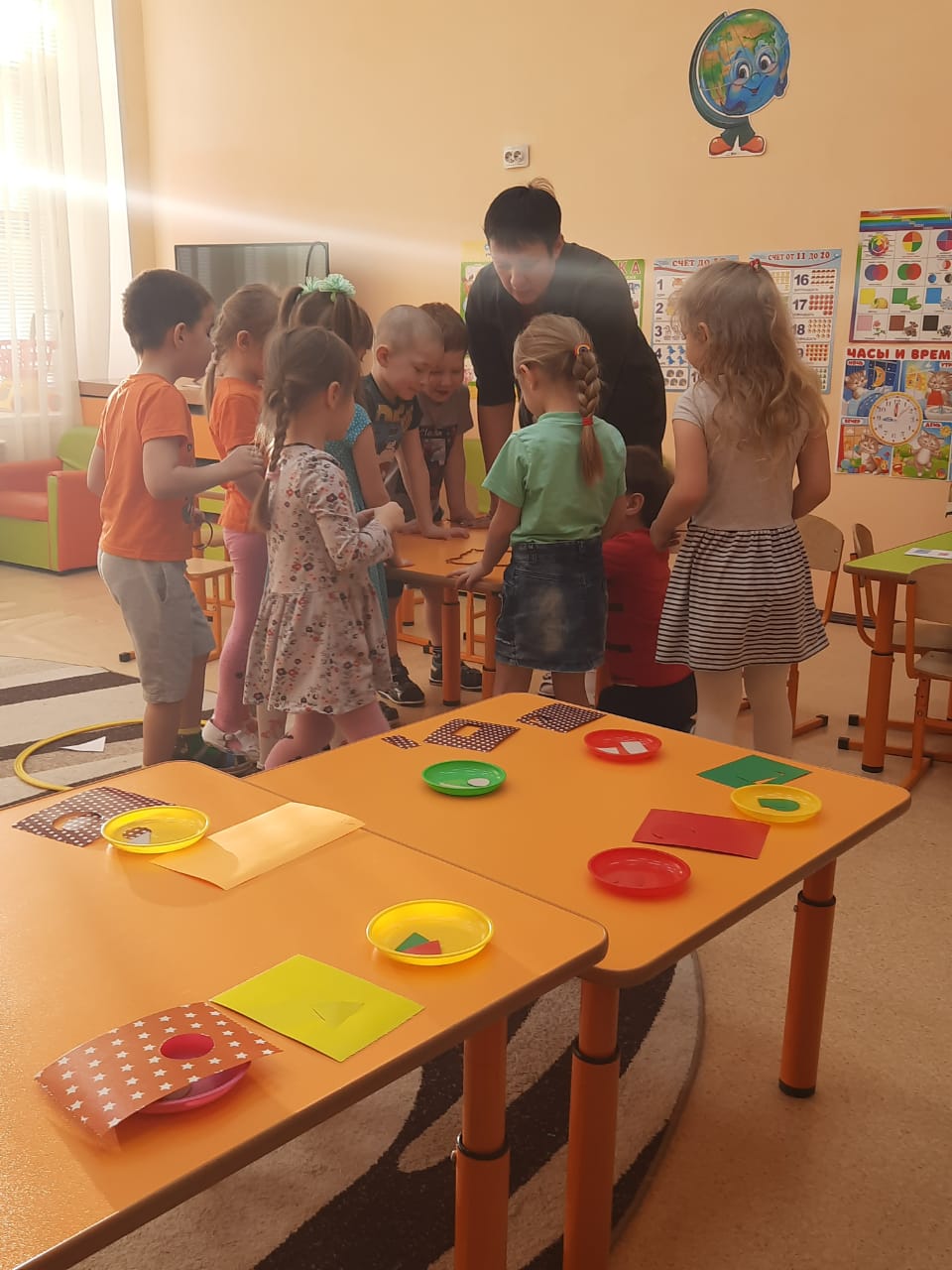 Воспитатель: Задание 1.Загадки в конвертах. Отгадки лежать в конвертах 1.Четыре угла и четыре сторонки,Похожи они, как родные сестренки. (Квадрат) 2.Нет углов у меняИ похож на солнце я,На бабулины блиныИ на желтый диск луны. (Круг)3.Он похож на крышу домаИ на шапочку у гнома.Три угла, три стороны,Могут разной быть длины. (Треугольник)4. Растянули мы квадратИ представили на взгляд,На кого он стал похожимИли с чем –то очень схожим?Не кирпич, не треугольник-Стал квадрат ….. (Прямоугольник).Воспитатель:- Молодцы! А как называются все эти фигуры?Дети: Геометрические.Воспитатель:- Правильно. Открою вам секрет – чудесная страна, по которой мы путешествуем, называется Страной Геометрических фигур. Задание №2Грустно жителям страныВ своём доме жить однимТы фигуркам помоги,Каждой друга им найдиДинамическая паузаХод игры:Каждому играющему раздаются маленькие геометрические фигуры. Дети должны найти домик для фигуры. Домик – это обруч в нем лежит определенная геометрическая фигура.Дети – фигуры под музыки двигаются, как музыка перестает играть,  они должны забежать с вой домик. В математик играю,Вас в фигуры превращаю!Раз, два, три, в домики беги!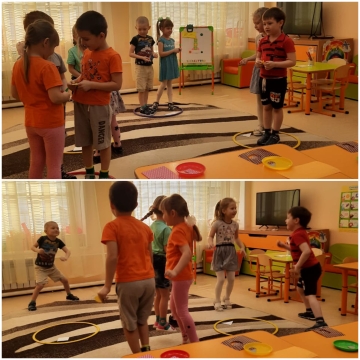 Воспитатель: Задание №3«Четвертый лишний». Дети выбирают лишнюю фигуру и объясняют, почему они так решили. Воспитатель: Молодцы!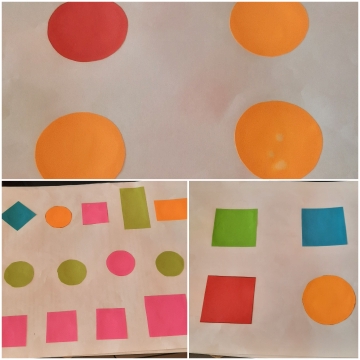 Воспитатель: Готовы ребята дальше путешествовать? А вот и следующее задание №4Работа за столом. Раскрасить красным цветом самую большую фигуру и раскрасить синим цветом самую маленькую фигуру. Каждый индивидуально выполняет задание на листочках, цветными карандашами.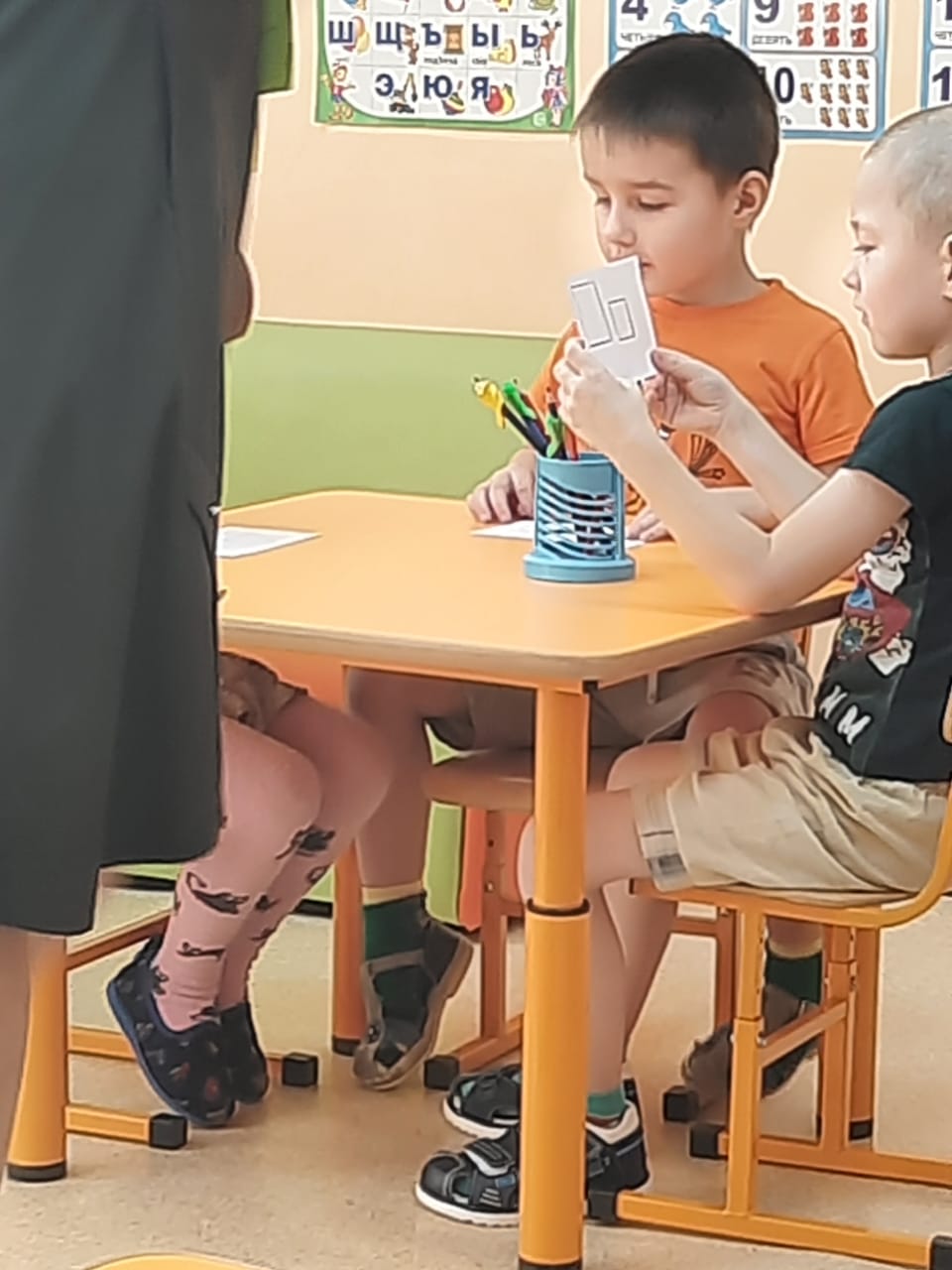 Зрительная гимнастика:Мы с фигурками играли,(дети часто моргают)Наши глазоньки устали.Раз-два-три-четыре-пять,Будем глазками моргать.Пусть немного отдохнут (закрывают глаза)И опять моргать начнут. Воспитатель:- Ребята летим дальше.Мы взлетели высокоПолетим мы далекоВправо, влево посмотри,Головою поверти.Воспитатель: Задание№5. На магнитной доске висит задание, из каких геометрических фигур состоит наша картинка.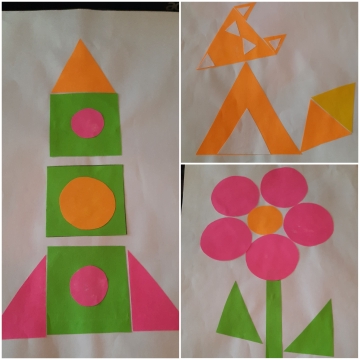 Воспитатель: Молодцы! Воспитатель: Задание№6. У меня есть волшебные веревочки, Давайте подумаем, как из наших волшебных веревочек можно сделать, например, квадрат? Дети думают и предлагают варианты. Также делаем с остальными фигурами (треугольник, прямоугольник). -А давайте все вместе построим круг. Выходим все дружно и подумаем как мы можем сделать из волшебных веревочек- круг?.Воспитатель:- Молодцы и с этим заданием вы успешно справились. - Подошло к концу наше путешествие. Пора возвращаться нам в группу. (Дети вместе с воспитателем на ковре  самолете возвращаются в группу).Были очень далекоИ летели высоко,Возвратились мы назадВ наш любимый детский сад!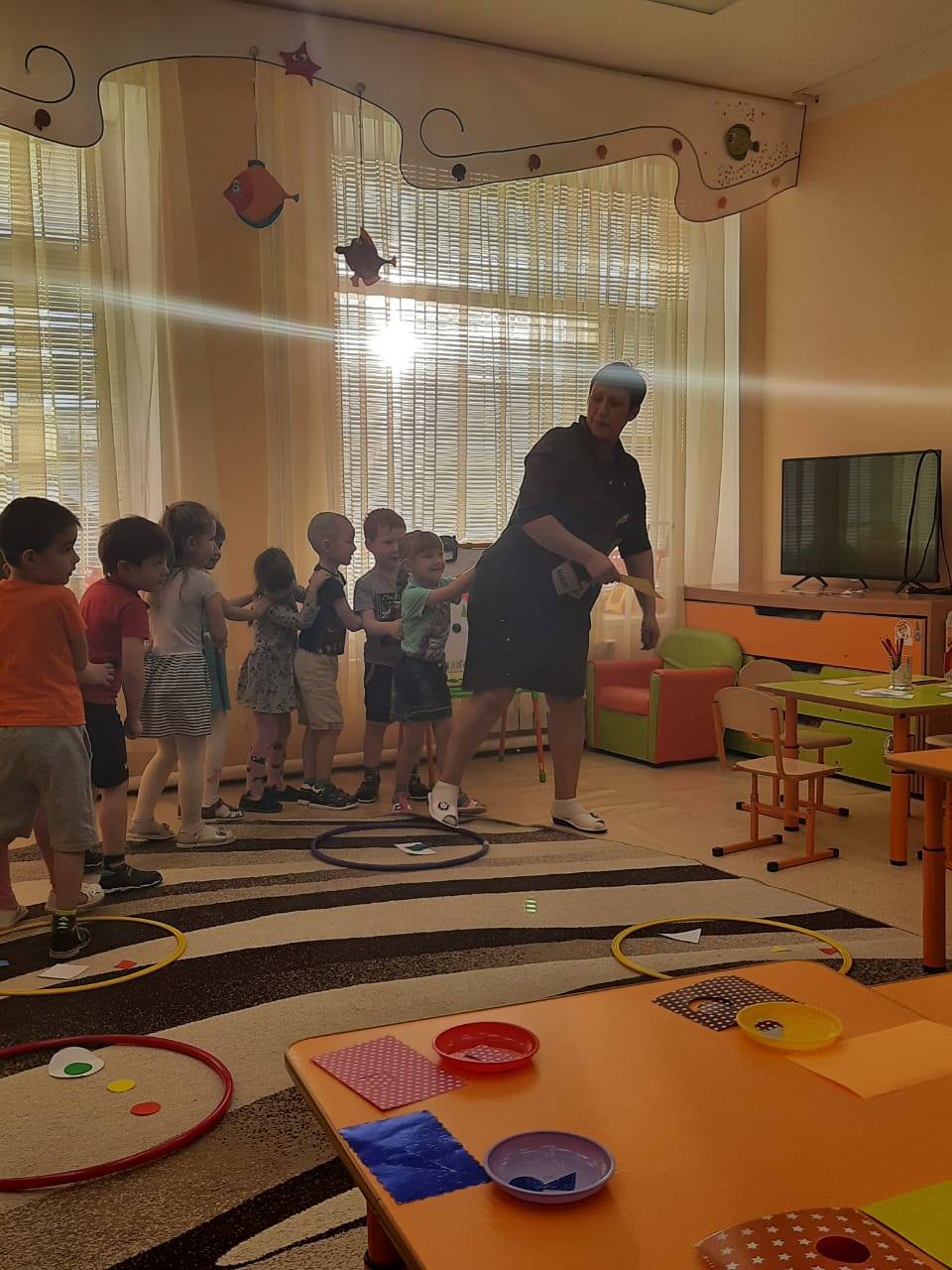 Воспитатель:- В какой стране мы сегодня побывали?- А какие фигуры живут в этой стране?- Одна из фигур оставила на память вам свой портрет  в виде медальки.-На какую фигуру похожа наша медалька?Теперь посмотрите на свою фигурку медальку, что она нам показывает (УЛЫБКУ).Давайте, и мы се вместе улыбнемся друг другу, пуст улыбка и радость останутся с нами навсегда.Занятие наше закончилось, всем большое спасибо!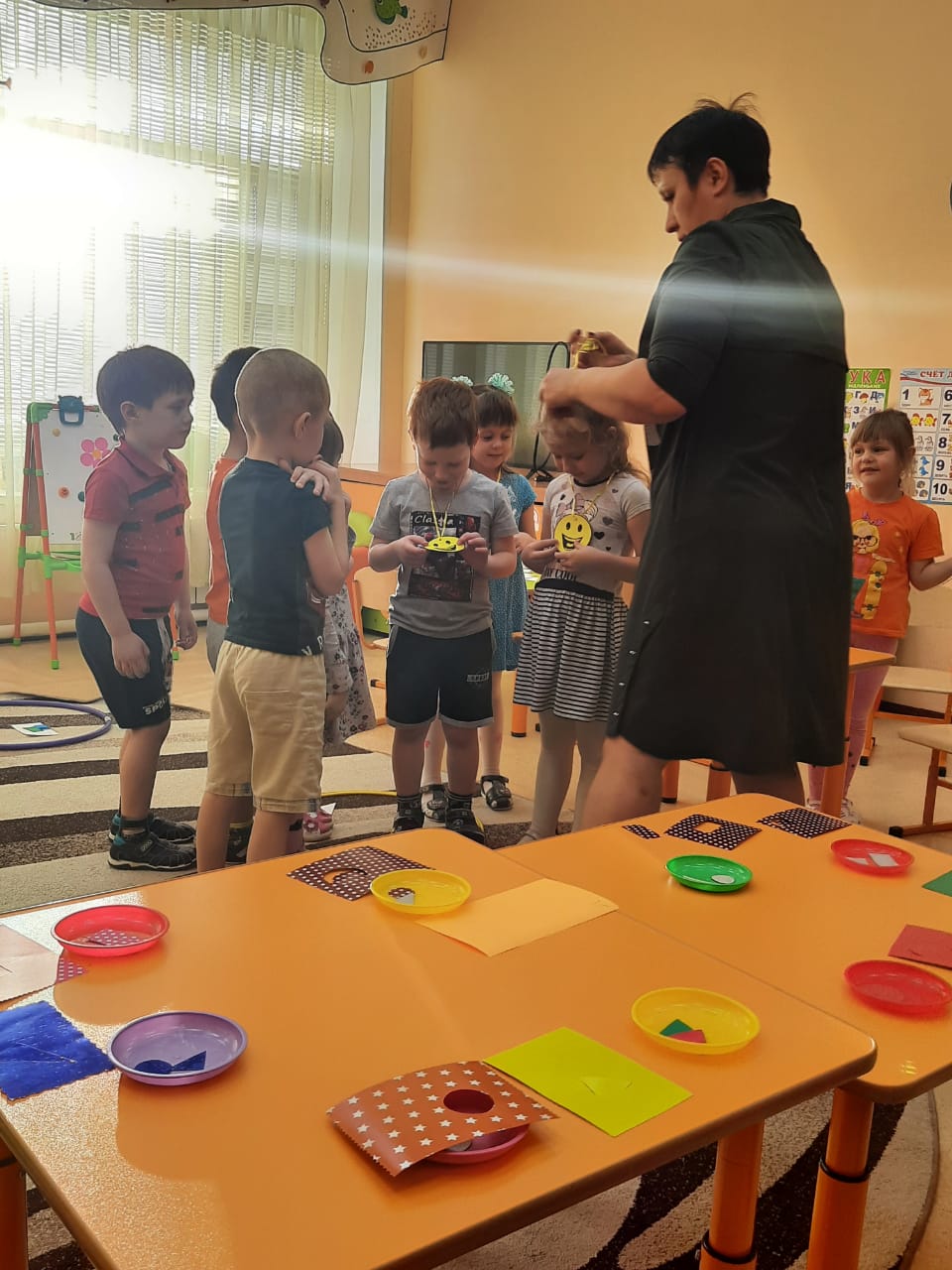 